IQRA NATIONAL UNIVERSITY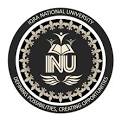 DEPARTMENT OF ELECTRICAL ENGINEERINGDIGITAL LOGIC DESIGN LAB MANUAL         DIGITAL LOGIC DESIGN (LAB)              LIST OF EXPERIMENTS     Instructor: Engr. Bushra TahirNAME : ___________________________________________________ROLL NO.  ________________________________________________    SECTION:____________________ GROUP: _______________________S.NOEXPERIMENTS1To analyze the operation of basic logic gates2Implementation of XOR and X-NOR using AND, OR and NOT gates3Implementation of Boolean function using AND and OR gates4Implementation of Boolean  function using K-map into SOP, POS forms and using NAND and NOR gate	5Implementation of Adders and Subtractors6Implementation of 2 bit comparator7Implementation of Decoders (2 to 4 and 3 to 8) and Encoders (4 to 2 and 8 to 3)8Implementation of Multiplexers and Demultiplexers9BCD to 7-Segment Code Converter 10Implementation of Latches and D-Flip flops11Implementation of JK and T-Flip flops12Clock generation using 555 Timer IC13Register and its types14Mini Project